ПРАВИЛА ПОЛЬЗОВАНИЯ АТТРАКЦИОНОМ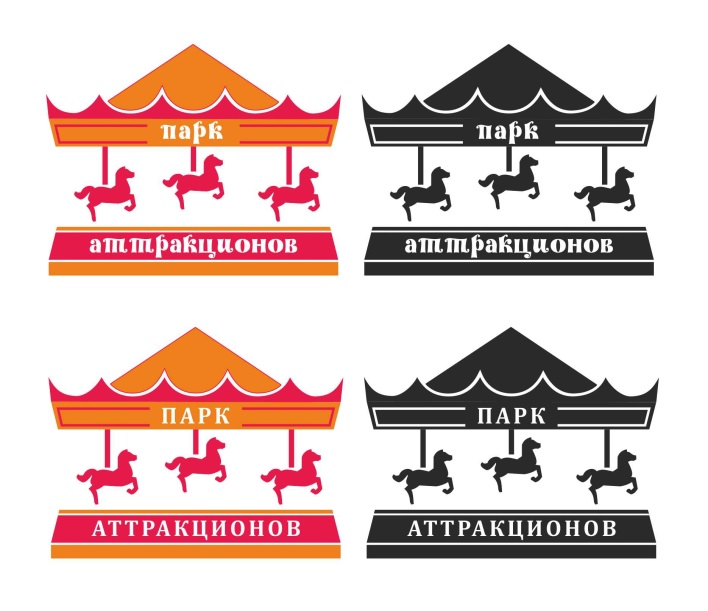 «ПОЛЯНКА»Аттракцион предназначен для развлечения детей от 3 до 10 лет.Категорически ЗАПРЕЩАЕТСЯ пользоваться аттракционом взрослым!ВРЕМЯ ОДНОГО СЕАНСА КАТАНИЯ 3 МИНУТЫ.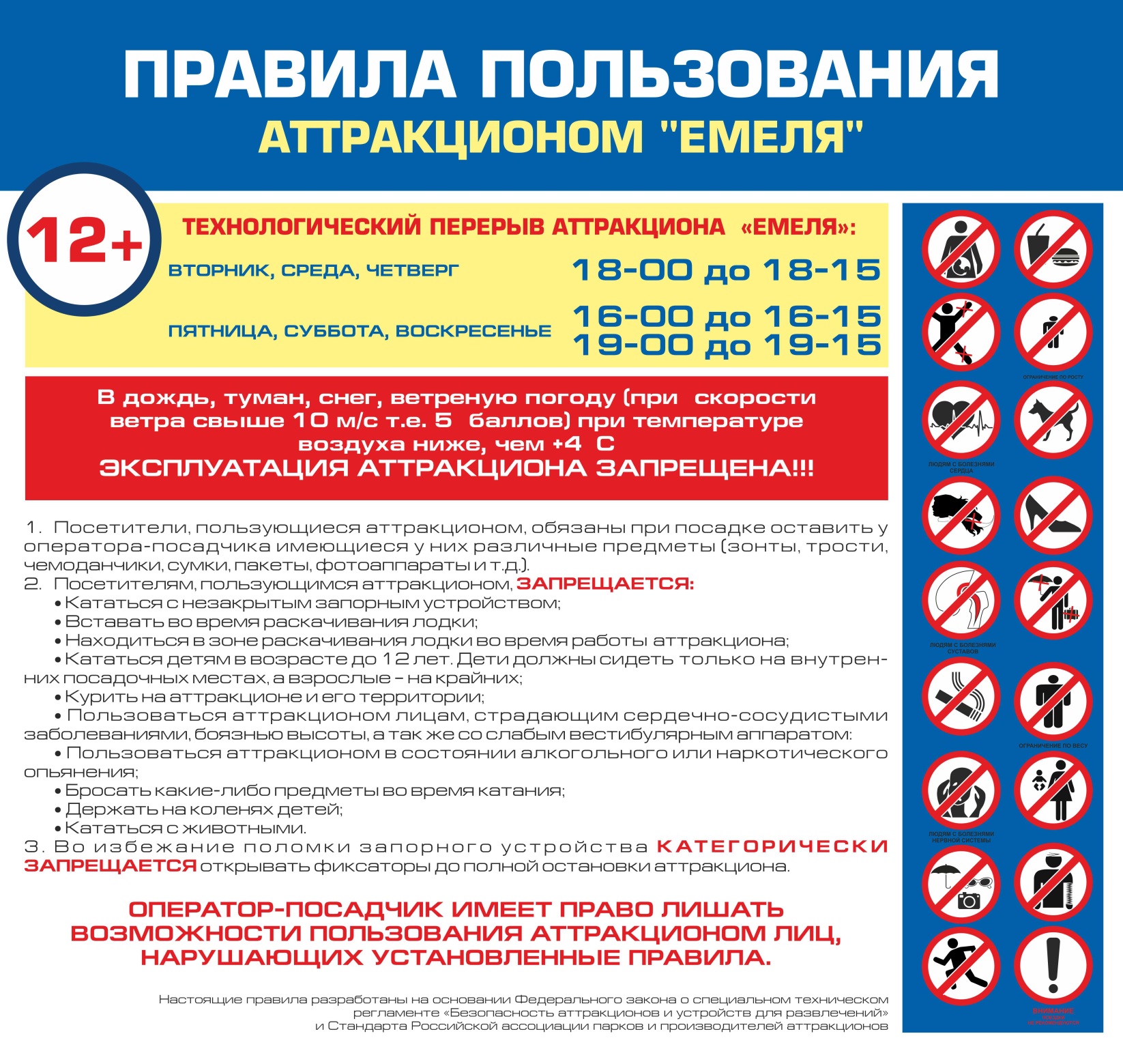 Для обеспечения контролируемого и безопасного посещения детьми аттракциона, родителям или лицам, их заменяющим, необходимо ознакомиться со следующими правилами и оповестить своего ребёнка о правилах поведения.ПРАВИЛА ДЛЯ ПОСЕТИТЕЛЕЙ АТТРАКЦИОНА:1. 	Посетителям (детям) необходимо вытащить все твёрдые, острые и опасные предметы, которые при падении могут травмировать окружающих (очки, пряжки, ручки, значки и т.п.) из карманов. Родителям нужно проследить за этим.2. 	На аттракционе запрещается: принимать пищу, пить, жевать жевательную резинку, конфеты, чупа-чупсы и т.д.3. 	Родители и другие посетители аттракциона не должны перекрывать поле зрение контролёру-посадчику аттракциона, в целях наблюдения за соблюдением правил эксплуатации аттракциона и безопасности входа-выхода детей.4. 	Родители обязаны сопровождать ребёнка при входе-выходе с аттракциона и осуществлять присмотр за детьми.5. 	На аттракционе не допускается проявление ненадлежащего поведения. Не допускаются действия, создающие опасность для окружающих. Запрещено: катание на одном посадочном месте более 1-го человека, вставать во время катания, расстегивать ремни безопасности, брать с собой какие либо предметы (игрушки, сумки и т.д.).6. 	Посадку и высадку производит контролёр-посадчик аттракциона.7. 	Запрещается блокировать вход/выход с территории аттракциона. 8. 	На территорию аттракциона допускаются только родители или лица, их заменяющие, дети которых находятся в настоящее время на аттракционе. Запрещается нахождение посторонних лиц на территории аттракциона во время его работы.9. 	Посетителям запрещается прикасаться к специальному техническому оборудованию аттракциона (пульт управления и т.д.). 10. 	Посетителям запрещается бросать на аттракцион посторонние предметы, находиться с горячими напитками в непосредственной близости к аттракциону (ближе 1,5 метров).11.	Посетители несут полную ответственность за ущерб, причинённый аттракциону по их вине или неосторожности, за здоровье своего ребёнка, а также за вред, причинённый третьим лицам в соответствии с законодательством. 12.	За оставленные без присмотра вещи администрация парка ответственности не несёт.13.	В случае необходимости контролёр-посадчик аттракциона имеет право удалить агрессивного ребенка, причиняющего вред и неудобства другим детям, без возврата билета.ПРИЯТНОГО ВАМ ОТДЫХА!Внимание! Посетитель самостоятельно определяет для себя и своего ребенка возможность нахождения на данном аттракционе и несет личную ответственность за выполнение «Правил пользования аттракционом». При несоблюдении данных правил и рекомендаций администрация парка не несет ответственность за возможные травмы. ВНИМАНИЕ! ЭКСПЛУАТАЦИЯ АТТРАКЦИОНА ПРИ НЕБЛАГОПРИЯТНЫХ ПОГОДНЫХ УСЛОВИЯХ ЗАПРЕЩЕНА! (дождь, гроза, туман, снег, ветреная погода (при скорости ветра свыше 7 м/с), при температуре воздуха ниже +4 0С).БИЛЕТЫ ПРОДАЮТСЯ В КАССЕ. ОДИН БИЛЕТ ДАЕТ ПРАВО НА КАТАНИЕ 1 ЧЕЛОВЕКА.				 ТАЛОН-ДОПУСК 		        СВЕДЕНИЯ О ПРОВЕРКАХ			         НА ЭКСПЛУАТАЦИЮ			     АТТРАКЦИОНАНастоящие правила разработаны в соответствии м руководством по эксплуатации (паспортом) аттракциона.